MČ Praha - Březiněves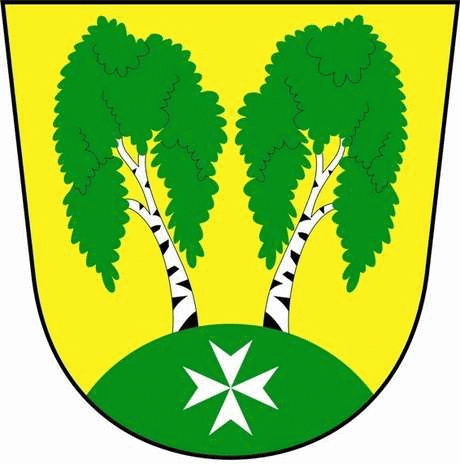 U Parku 140/3, 182 00 Praha 8Program zasedání Zastupitelstva MČ Praha – Březiněves
										Číslo:                   39	Datum    25.10.2017S V O L Á V Á Mzasedání Zastupitelstva MČ Praha – Březiněvesna den 01. 11. 2017 od 17:30 hod. do kanceláře starostyProgram:Kontrola zápisu č. 38.Zvýšení rozpočtu na rok 2017 – vybudování fitparku.Zvýšení rozpočtu na rok 2017 – přípravná fáze volby prezidenta.Zvýšení rozpočtu na rok 2017 – rekonstrukce oplocení TK, nákup vřetenové sekačky. Úpravy rozpočtu za 10/2017.Cenové nabídky na nákup vřetenové sekačky.Cenové nabídky na rekonstrukci oplocení TK.Cenové nabídky na studii realizovatelnosti zastávek MHD v MČ Praha – Březiněves.Vyhodnocení nabídek na veřejnou zakázku: „Výstavba technického zázemí tenisových kurtů“.Vyhodnocení nabídek na veřejnou zakázku: „Zasíťování pozemku 427/251, vybudování komunikací“.	Plán zimní údržby komunikací MČ Praha – Březiněves, zima 2017-2018.Smlouva o budoucí smlouvě o zřízení služebnosti inženýrské sítě s paní Janou Míchalovou, Nad Hřištěm 130/5, Praha 8 – Březiněves. Cenové nabídky na pořízení a instalaci kuchyňské linky do prostor zázemí hasičské zbrojnice Březiněves.Cenové nabídky na zpracování PD pro ohlášení stavby Fitpark - cvičební prvky na pozemku p. č. 270/1.Cenové nabídky na projektové práce pro získání SP na akci: „Řešení bezbariérového přístupu a sociálního zázemí úřadu MČ Praha – Březiněves“ Různé. 								                   Ing. Jiří Haramul						    	                    starosta MČ Praha - Březiněves